       № 84                                                                        от "24"августа 2021 годаР Е Ш Е Н И ЕСобрания  депутатов  Шиньшинского сельского поселенияО внесении изменений в Положение о бюджетном процессе в Шиньшинском сельском поселении В соответствии с Бюджетным кодексом Российской Федерации, Налоговым кодексом Российской Федерации, Федеральным законом от 06.10.2003 года № 131-ФЗ «Об общих принципах организации местного самоуправления в Российской Федерации», Уставом Шиньшинского сельского поселения  Собрание депутатов Шиньшинского сельского поселения РЕШАЕТ:1. Внести в  Положение о бюджетном процессе Шиньшинского сельского поселения, утвержденное решением Собрания депутатов Шиньшинского сельского поселения от   " 06  " ноября 2015 года № 40     следующие изменения:          1.1. пункт 1 статьи 50  изложить в следующей редакции: "1.Прогноз социально-экономического развития муниципального образования разрабатывается на период не менее трех лет."          1.2. Статью 59 изложить в новой редакции :"Статья 59. Документы и материалы, представляемые одновременно с проектом бюджета поселения	Одновременно с проектом решения о бюджете поселения в Собрание депутатов поселения представляются:	основные направления бюджетной и налоговой таможенно-тарифной политики;	предварительные итоги социально-экономического развития территории поселения за истекший период текущего финансового года и ожидаемые итоги социально-экономического развития территории поселения за текущий финансовый год;	прогноз социально-экономического развития территории поселения;прогноз основных характеристик (общий объем  доходов, общий объем расходов, дефицита (профицита) бюджета)консолидированного бюджета соответствующей территории на очередной финансовый год и плановый период либо утвержденный среднесрочный финансовый план;		пояснительная записка к проекту бюджета поселения;	методики (проекты методик) и расчеты распределения межбюджетных трансфертов;	верхний предел муниципального долга и (или) верхний предел государственного (муниципального) внешнего долга по состоянию на 1 января года, следующего за очередным финансовым годом и каждым годом планового периода (очередным финансовым годом);	оценка ожидаемого исполнения бюджета на текущий финансовый год  проекты законов о бюджетах государственных внебюджетных фондов;	предложенные Собранием депутатов поселения ,органами судебной системы ,органами внешнего муниципального финансового контроля проекты бюджетных смет, представляемые в случае возникновения разногласий с органом, организующим исполнение бюджета в отношении указанных бюджетных смет; реестры источников доходов бюджетов бюджетной системы Российской Федерации;	иные документы и материалы."          1.3. абзац 2 части 1 статьи 70 дополнить словами "или иным лицом, уполномоченных действовать в установленном законодательством Российской Федерации порядке от имени от имени этого органа."           1.4.абзац 4 части 2 статьи 70 изложить в следующей редакции:"Показатели бюджетной сметы казенного учреждения, руководитель которого наделен правом ее утверждения в соответствии с порядком утверждения бюджетной сметы казенного учреждения, могут быть детализированы в пределах доведенных лимитов бюджетных обязательств по кодам элементов (подгрупп и элементов) видов расходов, а также дополнительно по кодам статей (подстатей) соответствующих групп (статей) классификации операций сектора государственного управления в пределах доведенных лимитов бюджетных обязательств."3.   Настоящее решение вступает в силу со дня его обнародования.4.   Обнародовать настоящее решение  в установленном порядке.5. Контроль за исполнением настоящего решения возложить на постоянную комиссию по   бюджету, налогам и  вопросам  местного  самоуправления.Глава Шиньшинского сельского поселения                           Р.Николаева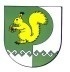 